基督教香港信義會信義中學中六級宗教功課第四課  死亡預告完成方法:通過網上收看: Youtube【生命故事】《有種天職》星火飛騰(特別留意:19分-24.5分鐘)在單行紙上隔行填寫寫明題號，共三題每題填寫最少250字短片連結: https://www.youtube.com/watch?v=nzwrRcKyGLQ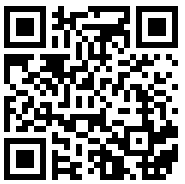 短片內容簡介: 他是記者、網台節目主持，入行十六年來屢獲業界新聞大奬。原來他從小有「記者明」之稱，身處香港大時代，經歷14年佔領、19年反送中，他背負使命走上前線，活出信仰、報道真相。PQ#4.1:回望過去，你滿意自己的生命嗎?面對死亡，你是無悔今生嗎? 有未了的心願嗎? 還是對過往所作的事感到後悔或遺憾? 假如現在你的生命只剩餘最後十分鐘，試寫下你想說的話。你會寫給誰?PQ#4.2:檢視自己的人生目標，為永恆生命做好預備墓誌銘是刻在墳墓上的文字，根據死者生平事蹟所寫的的簡介。試為自己寫一篇墓誌銘，並反思：你希望別人在你的墓碑上刻上甚麼? 怎樣的墓誌銘最足於代表你這一輩子?RQ#4若你要實現這理想中的墓誌銘，你現在應該要怎樣努力?